Categories and Eventsand Fees 2016For Non-Francophone CandidatesFor Francophone CandidatesFeesOrganized by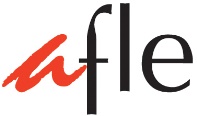 7th Hong KongFrench Speech CompetitionSolo Poetry Speaking Boys (non-francophone)Solo Poetry Speaking Girls (non-francophone)Solo Prose Reading Boys (non-francophone) Solo Prose Reading Girls (non-francophone)P.3P.4P.5P.6S.1S.2S.3S.4S.5Solo Poetry Speaking Boys and Girls(francophone)P.3-P.4P.5-P.6S.1-S.2Solo Entry (Solo Poetry Speaking and/or Solo Prose Reading)PrimaryHK$70SecondaryHK$90